Site:   oac.ku.edu/analyticsNavigation:   OAC Home Page > Human Resources tab or Dashboards Drop DownSource of Data:   HR/Pay System and FITC (Approps and ARSPs)Data Catalog:   OAC Home Page > Welcome tabOAC Training:   OAC Home Page > Training tabHR/Pay Training Guides:   http://humanresources.ku.edu/hrpay-resources Security:   Statement and Use of Data on Single Sign-On page. OAC Usage Agreement on OAC Home Page > Welcome tab. Access to restricted columns, such as Employee ID and Birthday, is based on position duties and individual ID.Dashboard PagesHints:Dashboard Criteria carries over through other pages with Dashboard Criteria sections.Page Criteria only applies to the page you are viewing.Click each ‘Apply’ button after each section you have selected criteria.Dashboard and PageAs of Date needs to have / between the Month, Day, and YearIf entering name, the format is LastName,FirstName Middle Hints (cont.):You can search on partial name and will bring back any name field with that value.Recommended to use the DropDown –Select Values box for better resultsIf entering Position # entering leading zeros will narrow down the resultsApplied criteria will be returned in the lower part of the page. When exporting, criteria are summarized after data results.If exporting – most common options: Export>Formatted>Excel will bring only the data columns on the screen with spacer columns for sectionsExport>Data>Excel keeps the leading zeros, will bring all the data columns even if excludedExport>Data>CSV does not keep leading zeros, will bring all the data columns even if excludedTo clear all and set back to all defaults use the Gear and Clear my Customizations (will clear all filters whether customized or not).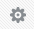 To paste in multiple values from another source, use the prompt/filter search to open the selection box and click the pencil icon in the top, right corner. Please note values entered must match the source exactly.PCF Flag = P-Past, C-Current, F-Future (Historical data rows are not included.)Position Pool ID Listing HintsPosition Pool ID Page CriteriaPosition Pool ID – Search by a Pool ID name, can search/select multiple Pool IDs using a ‘;’ or use the Drop Down –Select Values box.Vacant Positions – Position numbers that are assigned to a Pool ID that do not have an incumbent.Positions on Pool – Position numbers that are active positions assigned to a Pool ID that do have an incumbent.Override Deductions/Taxes – Able to locate Pool IDs that have an override on deductions and/or taxes. If the Override columns list a Y (Yes), please review in HR/Pay for details.Project – Search by Project Number or Project Name. This will help locate Pool IDs associated with the desired Project Number/NameAward – Locate Pool IDs associated with the Award Number or Award Name. Project PI Flag – This will populate any Pool ID that contains funding with the PI indicator in CF3. These types of Pool IDs are rare.Project PI Name – Locate any Pool IDs under the PI Name selected. DBT Status – I (Inactive) is a good option to find Pool IDs that can be potentially reused but need to validate with the Pool Table Status,Pool Table Status – I (Inactive) can also find potential Pool IDs to be reused but will need to validate the DBT.Contact InfoSimilar to a directory listing, with additional fields for sorting.BYO Contact List subpage allows you to choose up to 10 columns to create a custom list.Current data only and you should only use for your department.Job/PositionReports current and future dated job and position information for active employees, including future dated terms.FundingReports on current and future dated job, position, and funding information for active employees.Position Pool ID Listing reports current and future pool ID information for vacant and active occupied positions, including current and future dated rows.DatesReports Probation, Administrative Review, Limited Term, Adjusted service dates, etc., for active, regular employees.Position ManagementReports current occupants or previous occupants if the position is currently vacant, and attributes about positions. For future Pool ID changes see the Funding Dashboard Page.Career ProgressionReports job, department, and salary history for an employeeNeed to use drop down boxes to select Page CriteriaDetailsActive subpageReports current and future dated job and position information for active employees, including future dated term informationBYO Active subpage allows you to choose up to 15 columns to create a custom report.Inactive subpageReports current information for inactive employees.Vacant PositionsActive Positions on PoolHintsYYThis page criteria will display all vacant positions assigned to a Pool ID. This is good for finding a vacant position for use and possible change to a Pool ID for reuse.This will not show filled positions on the Pool ID. This would not be a good combination if reviewing for funding change on a Pool ID.NYNYThis page criteria will display all filled and vacant positions assigned to a Pool ID. This is an option to be used if you want to change the funding on a Pool ID.YNDisplays all positions assigned to a Pool ID that do not have an incumbent.NYDisplays all active positions assigned to a Pool ID that do have an incumbent.DBT StatusPool Table StatusHintsIPotential reuse of a Pool ID.IPotential reuse of a Pool ID but need to validate DBT.